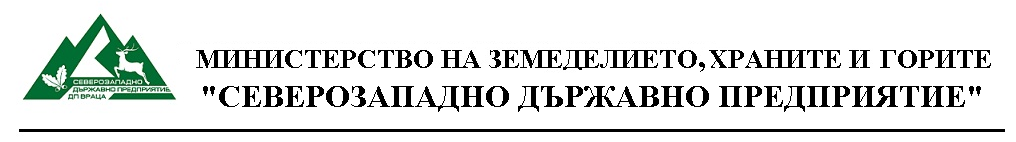 ТП ДЪРЖАВНО ГОРСКО СТОПАНСТВО – МИДЖУРДО ВСИЧКИ ЗАИНТЕРЕСОВАНИ ЛИЦАОТГОВОР НА ПОСТАВЕН ВЪПРОСВъв връзка с обществена с предмет:„Доставка на канцеларски материали за срок от 36 месеца за нуждите на Държавно горско стопанство – Миджур, за доставка на стоки, извън списъка по чл. 12, ал. 1, т. 1 от ЗОП”За позиция № 40 – зареждане/пълнене на тонер касети:1.HP Laser Jet Pro MFP 26 nw - мултифункционално устройство - 8 тонер касети2.Brothet  DCP 7055 - мултифункционално устройство - 6 тонер касети3.Brother MFG L 2700 DN - мултифункционално устройство - 5 тонер касети4.HP Laser Jet  1018 - принтер 9 тонер касети5.Xerrox Phaser 3117 - принтер  2 тонер касети6.Brother HL L 23000 - принтер 6 тонер касетиЗаявени са 36 броя тонер касети за зареждане. Зареждането се извършва при необходимост или до достигане на прогнозната стойност на обществената поръчка.С уважение,Инж Сашко АндрейнскиДиректор/Налице е положен подпис, като същият е заличен на основание чл. 42, ал. 5 от Закона за обществените поръчки във вр. чл. 2 и чл. 23 от Закона за защита на личните данни/